Tourelle d'extraction hélicoïde DZD 25/4 DUnité de conditionnement : 1 pièceGamme: C
Numéro de référence : 0087.0490Fabricant : MAICO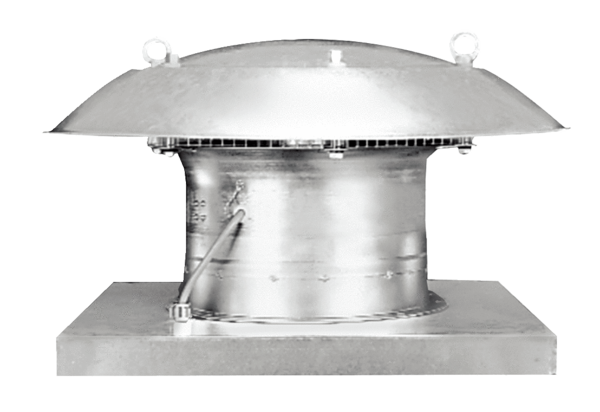 